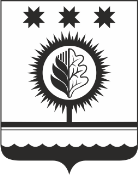 О Координационном совете по поддержке и развитию малого и среднего предпринимательства в Шумерлинском муниципальном округе В соответствии с Федеральным законом от 24.07.2007 № 209-ФЗ «О развитии малого и среднего предпринимательства в Российской Федерации», в целях совершенствования и координации работы по развитию малого и среднего предпринимательства в Шумерлинском муниципальном округе, определения стратегических направлений деятельности в этой сфере, повышения значимости и вклада малого и среднего предпринимательства в экономику Шумерлинского муниципального округаадминистрация Шумерлинского муниципального округа п о с т а н о в л я е т:1. Создать Координационный совет по поддержке и развитию малого и среднего предпринимательства в Шумерлинском муниципальном округе.2.  Утвердить Положение о Координационном совете по поддержке и развитию малого и среднего предпринимательства в Шумерлинском муниципальном округе согласно приложению к настоящему постановлению.3. Признать утратившими силу:постановление администрации Шумерлинского района от 19.11.2018 № 638 «О Координационном совете по поддержке и развитию малого и среднего предпринимательства в Шумерлинском районе»;постановление администрации Шумерлинского района от 27.11.2019 № 782 «О внесении изменений в постановление администрации Шумерлинского района от 19.11.2018 № 638 «О Координационном совете по поддержке и развитию малого и среднего предпринимательства в Шумерлинском районе». 4. Контроль за исполнением настоящего постановления возложить на заместителя главы администрации – начальника отдела сельского хозяйства и экологии администрации Шумерлинского муниципального округа А.А. Мостайкина.5. Настоящее постановление вступает в силу после его опубликования в издании «Вестник Шумерлинского района» и подлежит размещению на официальном сайте Шумерлинского муниципального округа в информационно-телекоммуникационной сети «Интернет».Врио главы администрацииШумерлинского муниципального округаЧувашской Республики                                                                                  Т.А. Караганова  Приложение к постановлению администрации Шумерлинского муниципального округа от 26.04.2022 № 282Положение о Координационном совете по поддержке и развитию малого и среднего предпринимательства в Шумерлинском муниципальном округе1. Общие положения1.1. Координационный совет по поддержке и развитию малого и среднего предпринимательства в Шумерлинском муниципальном округе (далее - Координационный совет) является постоянно действующим консультативно-совещательным органом, обеспечивающим консолидацию действий представителей предпринимательских кругов в целях определения стратегических направлений в развитии малого и среднего предпринимательства в условиях рыночной экономики.1.2. Координационный совет не является юридическим лицом и осуществляет свою деятельность на общественных началах.1.3. В своей деятельности Координационный совет руководствуется законодательством Российской Федерации, Чувашской Республики, муниципальными правовыми актами Шумерлинского муниципального округа и настоящим Положением.1.4. Координационный совет в своей деятельности взаимодействует с органами государственной власти, органами местного самоуправления, общественными организациями и предпринимательскими структурами.2. Основные задачи2.1. Основными задачами Координационного совета являются:- содействие в реализации и определении направлений совершенствования государственной политики в области развития малого и среднего предпринимательства в Шумерлинском муниципальном округе;- изучение состояния и тенденций развития малого и среднего предпринимательства в Шумерлинском муниципальном округе;- участие в проведении процедуры оценки регулирующего воздействия проектов муниципальных нормативных правовых актов Шумерлинского муниципального округа в целях выявления положений, вводящих избыточные обязанности, запреты и ограничения для субъектов предпринимательской и инвестиционной деятельности или способствующих их введению, а также положений, необоснованно ограничивающих конкуренцию, способствующих возникновению необоснованных расходов субъектов предпринимательской и инвестиционной деятельности;- содействие распространению положительного опыта субъектов предпринимательской деятельности и инфраструктур их поддержки;- содействие формированию позитивного общественного мнения о предпринимательской деятельности;- взаимодействие с органами государственной власти, органами местного самоуправления, общественными организациями и предпринимательскими структурами;- участие в проведении экспертизы муниципальных нормативных правовых актов Шумерлинского муниципального округа, затрагивающих вопросы осуществления предпринимательской и инвестиционной деятельности.3. Функции3.1. В соответствии с основными задачами Координационный совет выполняет следующие функции:- участвует в подготовке и рассмотрении проектов муниципальных нормативных правовых актов Шумерлинского муниципального округа, непосредственно затрагивающих интересы малого и среднего предпринимательства (участвует в процедуре оценки регулирующего воздействия проектов муниципальных нормативных правовых актов Шумерлинского муниципального округа);- разрабатывает предложения по совершенствованию действующих муниципальных нормативных правовых актов Шумерлинского муниципального округа, регулирующих вопросы развития предпринимательской деятельности (участвует в экспертизе нормативных правовых актов Шумерлинского муниципального округа);- рассматривает результаты мониторинга состояния малого предпринимательства в Шумерлинском муниципальном округе;- разрабатывает рекомендации по привлечению и использованию инвестиций, передовых технологий и управленческого опыта;- содействует созданию информационной среды, направленной на повышение значимости малого предпринимательства, способствующей развитию предпринимательской инициативы, вовлечению предпринимателей в процесс разработки и реализации экономических реформ4. Права4.1. Для осуществления основных задач Координационный совет имеет право:- участвовать в подготовке проектов муниципальных нормативных правовых актов Шумерлинского муниципального округа, направленных на развитие сферы малого предпринимательства;- запрашивать у органов местного самоуправления Шумерлинского муниципального округа, хозяйствующих субъектов информацию, необходимую для работы Координационного совета;- при необходимости привлекать в установленном порядке в качестве консультантов соответствующих специалистов;- создавать в установленном порядке рабочие группы для решения конкретных вопросов и определять порядок работы этих групп;- подготавливать аналитические записки по актуальным проблемам развития малого предпринимательства в Шумерлинском муниципальном округе;- вносить предложения о проведении экспертизы муниципальных нормативных правовых актов Шумерлинского муниципального округа, затрагивающих вопросы осуществления предпринимательской и инвестиционной деятельности. - при наличии замечаний и предложений по проекту муниципального нормативного правового акта Шумерлинского муниципального округа направлять его на доработку.5. Организация деятельности5.1. Состав Координационного совета утверждается постановлением администрации Шумерлинского муниципального округа. Координационный совет формируется в составе председателя, заместителя председателя, секретаря, членов. Председателем Координационного совета является глава Шумерлинского муниципального округа.5.2. Состав Координационного совета формируется из числа представителей государственных органов и органов местного самоуправления Шумерлинского муниципального округа, предпринимателей Шумерлинского муниципального округа, представителей общественных объединений предпринимателей, организаций инфраструктуры поддержки малого и среднего предпринимательства и других организаций.5.3. Субъекты малого и среднего предпринимательства, общественные организации, организации инфраструктуры поддержки малого и среднего предпринимательства и другие организации вправе направить председателю Координационного совета свои письменные предложения по кандидатурам для включения в состав Координационного совета.5.4. Председатель Координационного совета:руководит текущей деятельностью Координационного совета, планирует его деятельность, ведет заседания, контролирует выполнение его решений;формирует повестку дня заседания Координационного совета с учетом предложений его членов, органов местного самоуправления Шумерлинского муниципального округа, организаций всех форм собственности и индивидуальных предпринимателей Шумерлинского муниципального округа;одобряет предложения, рекомендации и заключения Координационного совета, подписывает протоколы заседаний Координационного совета.5.5. В отсутствие председателя его полномочия осуществляет заместитель председателя.5.6. Организация работы по подготовке заседаний Координационного совета и контроль за исполнением принимаемых на его заседаниях решений осуществляются секретарем. По вопросам организации деятельности Координационного совета секретарь выполняет поручения председателя Координационного совета и его заместителя.5.7. В работе Координационного совета при необходимости могут принимать участие представители государственных органов, органов местного самоуправления и общественных организаций, не входящих в его состав, без права голоса.5.8. В работе Координационного совета в установленном порядке могут привлекаться эксперты и специалисты различных областей.5.9. Члены Координационного совета участвуют в его заседаниях лично.5.10. При возникновении прямой или косвенной личной заинтересованности члена Координационного совета, которая может привести к конфликту интересов при рассмотрении вопроса, включенного в повестку дня заседания Координационного совета, член Координационного совета обязан до начала заседания заявить об этом в письменной форме. В таком случае, соответствующий член Координационного совета не принимает участия в рассмотрении указанного вопроса.5.11. Повестка дня заседания Координационного совета, проекты решений, а также информация о дате и месте его проведения направляются членам Координационного совета не позднее чем за три дня до заседания.5.12. Заседания Координационного совета проводятся по мере необходимости, но не реже одного раза в полгода и считаются правомочными, если на них присутствует не менее половины его членов.5.13. Решения Координационного совета принимаются простым большинством голосов. В случае их равенства право решающего голоса принадлежит председателю совета.5.14. Решения Координационного совета, принимаемые в соответствии с его компетенцией, носят для органов местного самоуправления Шумерлинского муниципального округа, организаций всех форм собственности, находящихся на территории Шумерлинского муниципального округа, рекомендательный характер.5.15. Результаты рассмотрения вопросов на заседании Координационного совета оформляются протоколом.5.16. Протокол заседания Координационного совета подписывается председательствующим и секретарем Координационного совета. 5.17. Состав Координационного совета может пересматриваться. Изменение состава осуществляется на основании постановления администрации Шумерлинского муниципального округа.ЧĂВАШ  РЕСПУБЛИКИЧУВАШСКАЯ РЕСПУБЛИКА ÇĚМĚРЛЕ МУНИЦИПАЛЛĂОКРУГĔН АДМИНИСТРАЦИЙĚЙЫШĂНУ26.04.2022  282 № Çěмěрле хулиАДМИНИСТРАЦИЯШУМЕРЛИНСКОГО МУНИЦИПАЛЬНОГО ОКРУГА ПОСТАНОВЛЕНИЕ26.04.2022 № 282   г. Шумерля